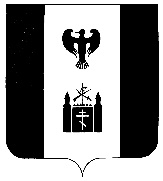 АДМИНИСТРАЦИЯ   МУНИЦИПАЛЬНОГО ОБРАЗОВАНИЯСЕЛЬСКОЕ ПОСЕЛЕНИЕ«село Воямполка»Р А С П О Р Я Ж Е Н И Е 30 ноября 2023г                                                                                     № 82Об ответственном лице Назначить ответственным лицом по предоставлению информации о наличии или отсутствия права собственности на автомобильные дороги местного значения заместителя главы администрации муниципального образования сельское поселение «село Воямполка» - Потапову Евгению Владимировну. Глава администрации сельскогопоселения «село Воямполка»                                                   Н.В. Косыгина